2019年度部门决算公开文本大厂回族自治县文学艺术界联合会二〇二〇年十一月目    录第一部分   部门概况一、部门职责二、机构设置第二部分   2019年度部门决算情况说明一、收入支出决算总体情况说明二、收入决算情况说明三、支出决算情况说明四、财政拨款收入支出决算总体情况说明五、一般公共预算“三公”经费支出决算情况说明六、其他重要事项的说明第三部分  名词解释第四部分  2019年度部门决算报表第五部分  预算绩效公开内容一、预算绩效情况说明二、预算绩效公开表格1. 项目支出绩效自评表2. 部门（单位）整体绩效自评表一、部门职责1、在县委、县政府的领导下，坚持以人民为中心的工作导向，执行党的文艺方针政策，坚持“百花齐放”、“百家争鸣”，促进文学艺术的发展与繁荣。2、培养文艺人才。采取多种措施，发现、扶持、培养人才，不断壮大文艺队伍。3、指导文艺创作。坚持以创作为中心，唱响先进文化的主旋律，使文学和各艺术门类的优秀作品不断出现，以满足人民群众精神文化的需求。4、联络、协调、指导、服务诗词协会、美术协会、摄影协会、作家协会、戏剧协会、音乐协会等团体，向有关部门反映会员情况和需求，承担团体会员需要统筹安排的事宜，负责对所属协会的管理。5、协同各团体采取各种形式，组织和推动文艺工作者深入生活，开展各种创作和理论研究活动，不断提高作品的思想水平和艺术水平。6、沟通党委、政府、社会各界同文艺界的联系，充分调动文学工作者的积极性，为发展繁荣文学艺术事业作出积极贡献。7、完成县委、县政府和主管部门交办的其它工作任务。二、机构设置从决算编报单位构成看，纳入2019 年度本部门决算汇编范围的独立核算单位（以下简称“单位”）共 1 个，具体情况如下：一、收入支出决算总体情况说明2019年度年初结转和结余0万元，本年收入215.71万元，本年支出215.71万元，用事业基金弥补收支差额0万元，结余分配0万元，年末结转和结余0万元。与2018年度决算相比，收入增长12.5万元，增长6.1%，主要增加为人员经费。支出增长12.6万元，增长6.8%，主要是人员经费增加。二、收入决算情况说明本部门2019年度本年收入合计215.71万元，其中：财政拨款收入215.71万元，占100%；事业收入0万元，占0%；经营收入0万元，占0%；其他收入0万元，占0%。如图所示：图1：收入决算结构饼状图三、支出决算情况说明本部门2019年度本年支出合计215.71万元，其中：基本支出197.72万元，占91%；项目支出17.99万元，占8%；经营支出0万元，占0%。如图所示：图2：支出决算结构饼状图四、财政拨款收入支出决算总体情况说明（一）财政拨款收支与2018 年度决算对比情况本部门2019年度形成的财政拨款收支均为一般公共预算财政拨款，其中一般公共预算财政拨款本年收入215.71万元,比2018年度收入增增长12.5万元，增长6.1%，主要增加为人员经费。财政拨款支出197.72万元，比2018年度支出增长12.6万元，增长6.8%，主要是人员经费增加。图3：财政拨款收支情况（二）财政拨款收支与年初预算数对比情况本部门2019年度一般公共预算财政拨款收入203.21万元，完成年初预算100%,比年初预算增加1.01万元，决算数大于预算数主要是人员经费有所增加；本年支出215.71万元，完成年初预算的100%,比年初预算增加了1.01万元，决算数大于预算数主要是人员经费有所增加。图4：财政拨款收支预决算对比情况(三)财政拨款支出决算结构情况。2019年度财政拨款支出215.71万元，主要用于以下方面其他文化和旅游支出215.71社会保障和就业（类）支出0万元，占0%；住房保障（类）支出0万元，占0%;。图5：财政拨款支出决算结构（按功能分类）（四）一般公共预算财政拨款基本支出决算情况说明。2019年度一般公共预算财政拨款基本支出197.72万元，其中：人员经费177.56万元，主要包括基本工资、津贴补贴、奖金、伙食补助费、绩效工资、机关事业单位基本养老保险缴费、职业年金缴费、职工基本医疗保险缴费、公务员医疗补助缴费、住房公积金、医疗费、其他社会保障缴费、其他工资福利支出、离休费、退休费、抚恤金、生活补助、医疗费补助、奖励金、其他对个人和家庭的补助支出等；公用经费20.15万元，主要包括办公费、印刷费、咨询费、手续费、水费、电费、邮电费、取暖费、物业管理费、差旅费、因公出国（境）费用、维修（护）费、租赁费、会议费、培训费、公务接待费、专用材料费、劳务费、委托业务费、工会经费、福利费、公务用车运行维护费、其他交通费用、税金及附加费用、其他商品和服务支出、办公设备购置、专用设备购置、信息网络及软件购置更新、公务用车购置、其他资本性支出等。五、一般公共预算“三公” 经费支出决算情况说明本部门2019年度一般公共预算财政拨款“三公”经费支出共计3.59万元，比年初预算0万元，增长0%，比2018年度决算减少0.03万元，减少了4.6%。主要是公务招待费开支的减少，具体情况如下：（一）因公出国（境）费支出0万元。本部门2019年度因公出国（境）团组0个、共0人/参加其他单位组织的因公出国（境）团组0个、共0人/无本单位组织的出国（境）团组。因公出国（境）费支出较年初预算无增减变化，较2018年度决算无增减变化。（二）公务用车购置及运行维护费支出2.95万元。本部门2019年度公务用车购置及运行维护费比年初预算无增加0万元，比2018年度决算无增减变化。公务用车购置费支出0万元。本部门2019年度公务用车购置数量0辆。公务用车购置费支出较年初预算无增减变化；较2018年度决算无增减变化。公务用车运行维护费支出2.95万元。本部门2019年末单位公务用车保有量1辆。公车运行维护费支出比年初预算增加0万元，比2018年度决算无增减变化。公务接待费支出0.64万元。本部门2019年度公务接待共15批次、150人次。公务接待费支出比年初预算增加0万元，比2018年度决算减少了0.03万元，减少了4.6%，原因是主要是压减公务接待次数和标准，减少公务接待经费支出， 六、其他重要事项的说明（一）机关运行经费情况本部门2019年度机关运行经费支出20.15万元，较年初预算数减少了2.2万元，减少了9.8%。较2018年度决算减少了0.37万元。减少了1.8%，主要是人员经费减少，压减机关运行经费开支。（二）政府采购情况本部门2019年度政府采购支出总额0万元，从采购类型来看，政府采购货物支出0 万元、政府采购工程支出0万元、政府采购服务支出 0万元。授予中小企业合同金0万元，占政府采购支出总额的0%，其中授予小微企业合同金额0万元，占政府采购支出总额的 0%。（三）国有资产占用情况截至2019年12月31日，本部门共有车辆1辆，比上年增加0辆。其中，一般公务通讯应急车1辆，固定资产价值为37.47万元,单位价值50万元以上专用设备0台（套）比上年增加0套。单位价值100万元以上专用设备0台（套）比上年增加0套。（四）其他需要说明的情况1、本部门2019年度政府性基金预算财政拨款、国有资本经营预算财政拨款和政府采购无收支及结转结余情况，故政府性基金预算财政拨款收入支出决算表、国有资本经营预算财政拨款支出决算表和政府采购情况表以空表列示。2、由于决算公开表格中金额数值应当保留两位小数，公开数据为四舍五入计算结果，个别数据合计项与分项之和存在小数点后差额，特此说明。（一）财政拨款收入：本年度从本级财政部门取得的财政拨款，包括一般公共预算财政拨款和政府性基金预算财政拨款。（二）事业收入：指事业单位开展专业业务活动及辅助活动所取得的收入。（三）其他收入：指除上述“财政拨款收入”“事业收入”“经营收入”等以外的收入。（四）用事业基金弥补收支差额：指事业单位在用当年的“财政拨款收入”“财政拨款结转和结余资金”“事业收入”“经营收入”“其他收入”不足以安排当年支出的情况下，使用以前年度积累的事业基金（事业单位当年收支相抵后按国家规定提取、用于弥补以后年度收支差额的基金）弥补本年度收支缺口的资金。（五）年初结转和结余：指以前年度尚未完成、结转到本年仍按原规定用途继续使用的资金，或项目已完成等产生的结余资金。（六）结余分配：指事业单位按照事业单位会计制度的规定从非财政补助结余中分配的事业基金和职工福利基金等。（七）年末结转和结余：指单位按有关规定结转到下年或以后年度继续使用的资金，或项目已完成等产生的结余资金。（八）基本支出：填列单位为保障机构正常运转、完成日常工作任务而发生的各项支出。（九）项目支出：填列单位为完成特定的行政工作任务或事业发展目标，在基本支出之外发生的各项支出（十）基本建设支出：填列由本级发展与改革部门集中安排的用于购置固定资产、战略性和应急性储备、土地和无形资产，以及购建基础设施、大型修缮所发生的一般公共预算财政拨款支出，不包括政府性基金、财政专户管理资金以及各类拼盘自筹资金等。（十一）其他资本性支出：填列由各级非发展与改革部门集中安排的用于购置固定资产、战备性和应急性储备、土地和无形资产，以及购建基础设施、大型修缮和财政支持企业更新改造所发生的支出。（十二）“三公”经费：指部门用财政拨款安排的因公出国（境）费、公务用车购置及运行费和公务接待费。其中，因公出国（境）费反映单位公务出国（境）的国际旅费、国外城市间交通费、住宿费、伙食费、培训费、公杂费等支出；公务用车购置及运行费反映单位公务用车购置支出（含车辆购置税、牌照费）及按规定保留的公务用车燃料费、维修费、过桥过路费、保险费、安全奖励费用等支出；公务接待费反映单位按规定开支的各类公务接待（含外宾接待）支出。（十三）其他交通费用：填列单位除公务用车运行维护费以外的其他交通费用。如公务交通补贴、租车费用、出租车费用，飞机、船舶等燃料费、维修费、保险费等。（十四）公务用车购置：填列单位公务用车车辆购置支出（含车辆购置税、牌照费）。（十五）其他交通工具购置：填列单位除公务用车外的其他各类交通工具（如船舶、飞机等）购置支出（含车辆购置税、牌照费）。（十六）机关运行经费：指为保障行政单位（包括参照公务员法管理的事业单位）运行用于购买货物和服务的各项资金，包括办公及印刷费、邮电费、差旅费、会议费、福利费、日常维修费、专用材料以及一般设备购置费、办公用房水电费、办公用房取暖费、办公用房物业管理费、公务用车运行维护费以及其他费用。（十七）经费形式:按照经费来源，可分为财政拨款、财政性资金基本保证、财政性资金定额或定项补助、财政性资金零补助四类。一、预算绩效情况说明（一）预算绩效管理工作开展情况根据预算绩效管理要求，本部门对2019年度整体绩效实现情况和项目支出情况开展绩效评价。组织对2019年度一般公共预算项目支出全面开展绩效自评，项目1个，涉及资金18万元，占一般公共预算项目支出总额的99.96%。通过绩效自评，分析了项目实施取得的绩效，查找了项目实施中存在的问题，为下一步更好的实施项目打下了坚实的基础。（二）部门绩效评价结果1.项目绩效自评结果。2019年大厂回族自治县文学艺术界联合会工作已如期完成，综合评分95.8分。绩效自评等级为“优秀”。（1）文化艺术交流活动经费项目综述：根据年初设定的绩效目标，文化艺术交流活动经费项目绩效自评得分为95.8分（绩效自评表附后）。全年预算数为18万元，执行数为17.99万元，完成预算的17.99。（2）文化艺术交流活动经费项目绩效自评综述：2019年度文化艺术交流活动经费资金为17.99万元，主要用于开展送春联下乡、诗、书、画、摄影展和中国好声音之大厂好声音等些列活动，丰富百姓业余生活， 让百姓参与从中更加了解文化。本年资金主要用于书画装裱、办公用品、笔、墨、纸、砚等购置及设备租赁等方面，取得了良好的社会效应。2.财政评价项目绩效评价结果。我部门无财政评价项目绩效评价结果。3.部门整体绩效自评结果。本部门对2019年度部门整体绩效进行自评价，自评得分95.8分，评价等级为优（优、良、中、差）。从评价情况来看，我会较好完成了2019 年履行职能职责和各项重点工作任务，整体绩效情况较为理想，总体上达到了预算绩效管理的要求。二、绩效公开表格序号单位名称单位基本性质经费形式1大厂回族自治县文学艺术界联合会参公事业单位一般预算财政拨款支出决算表支出决算表支出决算表支出决算表支出决算表支出决算表支出决算表支出决算表支出决算表支出决算表支出决算表支出决算表支出决算表支出决算表支出决算表支出决算表支出决算表支出决算表支出决算表支出决算表支出决算表支出决算表支出决算表支出决算表公开03表公开03表公开03表部门：部门：部门：部门：部门：部门：部门：部门：部门：金额单位：万元金额单位：万元金额单位：万元金额单位：万元金额单位：万元金额单位：万元项目项目项目项目项目项目项目项目项目本年支出合计本年支出合计基本支出基本支出基本支出项目支出项目支出上缴上级支出上缴上级支出上缴上级支出经营支出经营支出经营支出对附属单位补助支出对附属单位补助支出功能分类科目编码功能分类科目编码功能分类科目编码功能分类科目编码功能分类科目编码科目名称科目名称科目名称科目名称栏次栏次栏次栏次栏次栏次栏次栏次栏次112223344455566合计合计合计合计合计合计合计合计合计215.71215.71197.72197.72197.7217.9917.99207207207207207215.71215.71215.71215.71215.71215.71197.72197.72197.7217.9917.992070120701207012070120701215.71215.71215.71215.71215.71215.71197.72197.72197.7217.9917.9920701992070199207019920701992070199215.71215.71215.71215.71215.71215.71197.72197.72197.7217.9917.99注：本表反映部门本年度各项支出情况。注：本表反映部门本年度各项支出情况。注：本表反映部门本年度各项支出情况。注：本表反映部门本年度各项支出情况。注：本表反映部门本年度各项支出情况。注：本表反映部门本年度各项支出情况。注：本表反映部门本年度各项支出情况。注：本表反映部门本年度各项支出情况。注：本表反映部门本年度各项支出情况。注：本表反映部门本年度各项支出情况。注：本表反映部门本年度各项支出情况。注：本表反映部门本年度各项支出情况。注：本表反映部门本年度各项支出情况。注：本表反映部门本年度各项支出情况。注：本表反映部门本年度各项支出情况。注：本表反映部门本年度各项支出情况。注：本表反映部门本年度各项支出情况。注：本表反映部门本年度各项支出情况。注：本表反映部门本年度各项支出情况。注：本表反映部门本年度各项支出情况。注：本表反映部门本年度各项支出情况。注：本表反映部门本年度各项支出情况。注：本表反映部门本年度各项支出情况。注：本表反映部门本年度各项支出情况。财政拨款收入支出决算总表财政拨款收入支出决算总表财政拨款收入支出决算总表财政拨款收入支出决算总表财政拨款收入支出决算总表财政拨款收入支出决算总表财政拨款收入支出决算总表财政拨款收入支出决算总表财政拨款收入支出决算总表财政拨款收入支出决算总表财政拨款收入支出决算总表财政拨款收入支出决算总表财政拨款收入支出决算总表财政拨款收入支出决算总表财政拨款收入支出决算总表财政拨款收入支出决算总表财政拨款收入支出决算总表公开04表公开04表部门：部门：部门：部门：部门：部门：部门：部门：部门：部门：金额单位：万元金额单位：万元金额单位：万元金额单位：万元金额单位：万元收     入收     入收     入支     出支     出支     出支     出支     出支     出支     出支     出支     出支     出支     出支     出支     出支     出项目项目行次金额金额金额项目项目项目行次合计合计合计一般公共预算财政拨款一般公共预算财政拨款一般公共预算财政拨款政府性基金预算财政拨款栏次栏次111栏次栏次栏次2223334一、一般公共预算财政拨款一、一般公共预算财政拨款1215.71215.71215.71一、一般公共服务支出一、一般公共服务支出一、一般公共服务支出29二、政府性基金预算财政拨款二、政府性基金预算财政拨款2二、外交支出二、外交支出二、外交支出303三、国防支出三、国防支出三、国防支出314四、公共安全支出四、公共安全支出四、公共安全支出325五、教育支出五、教育支出五、教育支出336六、科学技术支出六、科学技术支出六、科学技术支出347七、文化体育与传媒支出七、文化体育与传媒支出七、文化体育与传媒支出35215.71215.71215.71215.71215.71215.718八、社会保障和就业支出八、社会保障和就业支出八、社会保障和就业支出369九、医疗卫生与计划生育支出九、医疗卫生与计划生育支出九、医疗卫生与计划生育支出3710十、节能环保支出十、节能环保支出十、节能环保支出3811十一、城乡社区支出十一、城乡社区支出十一、城乡社区支出3912十二、农林水支出十二、农林水支出十二、农林水支出4013十三、交通运输支出十三、交通运输支出十三、交通运输支出4114十四、资源勘探信息等支出十四、资源勘探信息等支出十四、资源勘探信息等支出4215十五、商业服务业等支出十五、商业服务业等支出十五、商业服务业等支出4316十六、金融支出十六、金融支出十六、金融支出4417十七、援助其他地区支出十七、援助其他地区支出十七、援助其他地区支出4518十八、国土海洋气象等支出十八、国土海洋气象等支出十八、国土海洋气象等支出4619十九、住房保障支出十九、住房保障支出十九、住房保障支出4720二十、粮油物资储备支出二十、粮油物资储备支出二十、粮油物资储备支出4821二十一、其他支出二十一、其他支出二十一、其他支出4922二十二、债务还本支出二十二、债务还本支出二十二、债务还本支出5023二十三、债务付息支出二十三、债务付息支出二十三、债务付息支出51本年收入合计本年收入合计24215.71215.71215.71本年支出合计本年支出合计本年支出合计52215.71215.71215.71215.71215.71215.71年初财政拨款结转和结余年初财政拨款结转和结余25年末财政拨款结转和结余年末财政拨款结转和结余年末财政拨款结转和结余53  一般公共预算财政拨款  一般公共预算财政拨款2611154  政府性基金预算财政拨款  政府性基金预算财政拨款2755总计总计28215.71215.71215.71总计总计总计56215.71215.71215.71215.71215.71215.71注：本表反映部门本年度一般公共预算财政拨款和政府性基金预算财政拨款的总收支和年末结转结余情况。注：本表反映部门本年度一般公共预算财政拨款和政府性基金预算财政拨款的总收支和年末结转结余情况。注：本表反映部门本年度一般公共预算财政拨款和政府性基金预算财政拨款的总收支和年末结转结余情况。注：本表反映部门本年度一般公共预算财政拨款和政府性基金预算财政拨款的总收支和年末结转结余情况。注：本表反映部门本年度一般公共预算财政拨款和政府性基金预算财政拨款的总收支和年末结转结余情况。注：本表反映部门本年度一般公共预算财政拨款和政府性基金预算财政拨款的总收支和年末结转结余情况。注：本表反映部门本年度一般公共预算财政拨款和政府性基金预算财政拨款的总收支和年末结转结余情况。注：本表反映部门本年度一般公共预算财政拨款和政府性基金预算财政拨款的总收支和年末结转结余情况。注：本表反映部门本年度一般公共预算财政拨款和政府性基金预算财政拨款的总收支和年末结转结余情况。注：本表反映部门本年度一般公共预算财政拨款和政府性基金预算财政拨款的总收支和年末结转结余情况。注：本表反映部门本年度一般公共预算财政拨款和政府性基金预算财政拨款的总收支和年末结转结余情况。注：本表反映部门本年度一般公共预算财政拨款和政府性基金预算财政拨款的总收支和年末结转结余情况。注：本表反映部门本年度一般公共预算财政拨款和政府性基金预算财政拨款的总收支和年末结转结余情况。注：本表反映部门本年度一般公共预算财政拨款和政府性基金预算财政拨款的总收支和年末结转结余情况。注：本表反映部门本年度一般公共预算财政拨款和政府性基金预算财政拨款的总收支和年末结转结余情况。注：本表反映部门本年度一般公共预算财政拨款和政府性基金预算财政拨款的总收支和年末结转结余情况。注：本表反映部门本年度一般公共预算财政拨款和政府性基金预算财政拨款的总收支和年末结转结余情况。一般公共预算财政拨款支出决算表一般公共预算财政拨款支出决算表一般公共预算财政拨款支出决算表一般公共预算财政拨款支出决算表一般公共预算财政拨款支出决算表一般公共预算财政拨款支出决算表一般公共预算财政拨款支出决算表一般公共预算财政拨款支出决算表一般公共预算财政拨款支出决算表一般公共预算财政拨款支出决算表一般公共预算财政拨款支出决算表一般公共预算财政拨款支出决算表一般公共预算财政拨款支出决算表一般公共预算财政拨款支出决算表公开05表公开05表公开05表公开05表部门：部门：部门：部门：部门：部门：部门：金额单位：万元金额单位：万元金额单位：万元金额单位：万元项目项目项目项目项目项目本年支出本年支出本年支出本年支出本年支出本年支出本年支出本年支出功能分类科目编码功能分类科目编码功能分类科目编码科目名称科目名称科目名称小计小计小计基本支出基本支出基本支出项目支出项目支出功能分类科目编码功能分类科目编码功能分类科目编码科目名称科目名称科目名称小计小计小计基本支出基本支出基本支出项目支出项目支出功能分类科目编码功能分类科目编码功能分类科目编码科目名称科目名称科目名称小计小计小计基本支出基本支出基本支出项目支出项目支出栏次栏次栏次栏次栏次栏次11122233合计合计合计合计合计合计215.71215.71215.71197.72197.72197.7217.9917.99207207207215.71215.71215.71215.71215.71215.71197.72197.72197.7217.9917.99207012070120701215.71215.71215.71215.71215.71215.71197.72197.72197.7217.9917.99207019920701992070199215.71215.71215.71215.71215.71215.71197.72197.72197.7217.9917.99注：本表反映部门本年度一般公共预算财政拨款收入及支出情况。      注：本表反映部门本年度一般公共预算财政拨款收入及支出情况。      注：本表反映部门本年度一般公共预算财政拨款收入及支出情况。      注：本表反映部门本年度一般公共预算财政拨款收入及支出情况。      注：本表反映部门本年度一般公共预算财政拨款收入及支出情况。      注：本表反映部门本年度一般公共预算财政拨款收入及支出情况。      注：本表反映部门本年度一般公共预算财政拨款收入及支出情况。      注：本表反映部门本年度一般公共预算财政拨款收入及支出情况。      注：本表反映部门本年度一般公共预算财政拨款收入及支出情况。      注：本表反映部门本年度一般公共预算财政拨款收入及支出情况。      注：本表反映部门本年度一般公共预算财政拨款收入及支出情况。      注：本表反映部门本年度一般公共预算财政拨款收入及支出情况。      注：本表反映部门本年度一般公共预算财政拨款收入及支出情况。      注：本表反映部门本年度一般公共预算财政拨款收入及支出情况。      一般公共预算财政拨款基本支出决算表一般公共预算财政拨款基本支出决算表一般公共预算财政拨款基本支出决算表一般公共预算财政拨款基本支出决算表一般公共预算财政拨款基本支出决算表一般公共预算财政拨款基本支出决算表一般公共预算财政拨款基本支出决算表一般公共预算财政拨款基本支出决算表一般公共预算财政拨款基本支出决算表一般公共预算财政拨款基本支出决算表一般公共预算财政拨款基本支出决算表一般公共预算财政拨款基本支出决算表一般公共预算财政拨款基本支出决算表公开06表公开06表公开06表部门：部门：部门：部门：部门：金额单位：万元金额单位：万元金额单位：万元金额单位：万元人员经费人员经费人员经费公用经费公用经费公用经费公用经费公用经费公用经费公用经费公用经费公用经费公用经费科目编码科目名称决算数科目编码科目名称科目名称决算数决算数科目编码科目编码科目名称科目名称决算数科目编码科目名称决算数科目编码科目名称科目名称决算数决算数科目编码科目编码科目名称科目名称决算数301工资福利支出149.56302商品和服务支出商品和服务支出17.9917.99307307债务利息及费用支出债务利息及费用支出30101基本工资66.9930201  办公费  办公费4.324.323070130701国内债务付息国内债务付息30102津贴补贴13.8430202印刷费印刷费0.240.243070230702国外债务付息国外债务付息30103奖金1.9730203咨询费咨询费310310资本性支出资本性支出30106伙食补助费30204手续费手续费3100131001房屋建筑物购建房屋建筑物购建30107绩效工资25.0230205水费水费0.090.093100231002办公设备购置办公设备购置30108机关事业单位基本养老保险缴费14.5630206电费电费0.130.133100331003专用设备购置专用设备购置30109职业年金缴费30207邮电费邮电费7.367.363100531005基础设施建设基础设施建设30110职工基本医疗保险缴费5.9630208取暖费取暖费3100631006大型修缮大型修缮30111公务员医疗补助缴费30209物业管理费物业管理费0.480.483100731007信息网络及软件购置更新信息网络及软件购置更新30112其他社会保障缴费0.5230211差旅费差旅费3100831008物资储备物资储备30113住房公积金10.1230212因公出国（境）费用因公出国（境）费用3100931009土地补偿土地补偿30114医疗费30213维修（护）费维修（护）费0.360.363101031010安置补助安置补助30199其他工资福利支出10.5830214租赁费租赁费3101131011地上附着物和青苗补偿地上附着物和青苗补偿303对个人和家庭的补助2830215会议费会议费3101231012拆迁补偿拆迁补偿30301离休费30216培训费培训费3101331013公务用车购置公务用车购置30302退休费30217公务接待费公务接待费0.090.093101931019其他交通工具购置其他交通工具购置30303退职（役）费30218专用材料费专用材料费3102131021文物和陈列品购置文物和陈列品购置30304抚恤金30224被装购置费被装购置费3102231022无形资产购置无形资产购置30305生活补助30225专用燃料费专用燃料费3109931099其他资本性支出其他资本性支出30306救济费30226劳务费劳务费399399其他支出其他支出30307医疗费补助30227委托业务费委托业务费3990639906赠与赠与30308助学金30228工会经费工会经费1.051.053990739907国家赔偿费用支出国家赔偿费用支出30309奖励金2830229福利费福利费1.121.123990839908对民间非营利组织和群众性自治组织补贴对民间非营利组织和群众性自治组织补贴30310个人农业生产补贴30231公务用车运行维护费公务用车运行维护费2.302.303999939999其他支出其他支出30399其他对个人和家庭的补助支出30239其他交通费用其他交通费用2.612.6130240税金及附加费用税金及附加费用30299其他商品和服务支出其他商品和服务支出人员经费合计人员经费合计177.56公用经费合计公用经费合计公用经费合计公用经费合计公用经费合计公用经费合计公用经费合计公用经费合计20.1520.15注：本表反映部门本年度一般公共预算财政拨款基本支出明细情况。        注：本表反映部门本年度一般公共预算财政拨款基本支出明细情况。        注：本表反映部门本年度一般公共预算财政拨款基本支出明细情况。        注：本表反映部门本年度一般公共预算财政拨款基本支出明细情况。        注：本表反映部门本年度一般公共预算财政拨款基本支出明细情况。        注：本表反映部门本年度一般公共预算财政拨款基本支出明细情况。        注：本表反映部门本年度一般公共预算财政拨款基本支出明细情况。        注：本表反映部门本年度一般公共预算财政拨款基本支出明细情况。        注：本表反映部门本年度一般公共预算财政拨款基本支出明细情况。        注：本表反映部门本年度一般公共预算财政拨款基本支出明细情况。        注：本表反映部门本年度一般公共预算财政拨款基本支出明细情况。        注：本表反映部门本年度一般公共预算财政拨款基本支出明细情况。        注：本表反映部门本年度一般公共预算财政拨款基本支出明细情况。        一般公共预算财政拨款“三公”经费支出决算表一般公共预算财政拨款“三公”经费支出决算表一般公共预算财政拨款“三公”经费支出决算表一般公共预算财政拨款“三公”经费支出决算表一般公共预算财政拨款“三公”经费支出决算表一般公共预算财政拨款“三公”经费支出决算表一般公共预算财政拨款“三公”经费支出决算表一般公共预算财政拨款“三公”经费支出决算表一般公共预算财政拨款“三公”经费支出决算表一般公共预算财政拨款“三公”经费支出决算表一般公共预算财政拨款“三公”经费支出决算表公开07表公开07表部门：部门：部门：部门：部门：部门：部门：部门：部门：金额单位：万元金额单位：万元预算数预算数预算数预算数预算数预算数预算数预算数预算数预算数预算数合计因公出国（境）费因公出国（境）费公务用车购置及运行费公务用车购置及运行费公务用车购置及运行费公务用车购置及运行费公务用车购置及运行费公务用车购置及运行费公务接待费公务接待费合计因公出国（境）费因公出国（境）费小计小计公务用车购置费公务用车购置费公务用车运行费公务用车运行费公务接待费公务接待费122334455663.592.952.952.952.950.640.64决算数决算数决算数决算数决算数决算数决算数决算数决算数决算数决算数合计因公出国（境）费因公出国（境）费公务用车购置及运行费公务用车购置及运行费公务用车购置及运行费公务用车购置及运行费公务用车购置及运行费公务用车购置及运行费公务接待费公务接待费合计因公出国（境）费因公出国（境）费小计小计公务用车购置费公务用车购置费公务用车运行费公务用车运行费公务接待费公务接待费788991010111112123.592.952.952.952.950.640.64注：本表反映部门本年度“三公”经费支出预决算情况。其中：预算数为“三公”经费年初预算数，决算数是包括当年一般公共预算财政拨款和以前年度结转资金安排的实际支出。           注：本表反映部门本年度“三公”经费支出预决算情况。其中：预算数为“三公”经费年初预算数，决算数是包括当年一般公共预算财政拨款和以前年度结转资金安排的实际支出。           注：本表反映部门本年度“三公”经费支出预决算情况。其中：预算数为“三公”经费年初预算数，决算数是包括当年一般公共预算财政拨款和以前年度结转资金安排的实际支出。           注：本表反映部门本年度“三公”经费支出预决算情况。其中：预算数为“三公”经费年初预算数，决算数是包括当年一般公共预算财政拨款和以前年度结转资金安排的实际支出。           注：本表反映部门本年度“三公”经费支出预决算情况。其中：预算数为“三公”经费年初预算数，决算数是包括当年一般公共预算财政拨款和以前年度结转资金安排的实际支出。           注：本表反映部门本年度“三公”经费支出预决算情况。其中：预算数为“三公”经费年初预算数，决算数是包括当年一般公共预算财政拨款和以前年度结转资金安排的实际支出。           注：本表反映部门本年度“三公”经费支出预决算情况。其中：预算数为“三公”经费年初预算数，决算数是包括当年一般公共预算财政拨款和以前年度结转资金安排的实际支出。           注：本表反映部门本年度“三公”经费支出预决算情况。其中：预算数为“三公”经费年初预算数，决算数是包括当年一般公共预算财政拨款和以前年度结转资金安排的实际支出。           注：本表反映部门本年度“三公”经费支出预决算情况。其中：预算数为“三公”经费年初预算数，决算数是包括当年一般公共预算财政拨款和以前年度结转资金安排的实际支出。           注：本表反映部门本年度“三公”经费支出预决算情况。其中：预算数为“三公”经费年初预算数，决算数是包括当年一般公共预算财政拨款和以前年度结转资金安排的实际支出。           注：本表反映部门本年度“三公”经费支出预决算情况。其中：预算数为“三公”经费年初预算数，决算数是包括当年一般公共预算财政拨款和以前年度结转资金安排的实际支出。           项目支出绩效自评表项目支出绩效自评表项目支出绩效自评表项目支出绩效自评表项目支出绩效自评表项目支出绩效自评表项目支出绩效自评表项目支出绩效自评表项目支出绩效自评表项目支出绩效自评表项目支出绩效自评表项目支出绩效自评表项目支出绩效自评表（   2019 年度）（   2019 年度）（   2019 年度）（   2019 年度）（   2019 年度）（   2019 年度）（   2019 年度）（   2019 年度）（   2019 年度）（   2019 年度）（   2019 年度）（   2019 年度）（   2019 年度）（   2019 年度）项目名称项目名称文化艺术交流活动经费文化艺术交流活动经费文化艺术交流活动经费文化艺术交流活动经费文化艺术交流活动经费文化艺术交流活动经费文化艺术交流活动经费文化艺术交流活动经费文化艺术交流活动经费文化艺术交流活动经费文化艺术交流活动经费文化艺术交流活动经费主管部门主管部门实施单位	大厂回族自治县文学艺术界联合会	大厂回族自治县文学艺术界联合会	大厂回族自治县文学艺术界联合会	大厂回族自治县文学艺术界联合会	大厂回族自治县文学艺术界联合会	大厂回族自治县文学艺术界联合会项目资金
（万元）项目资金
（万元）年初预算数年初预算数全年预算数全年执行数分值分值执行率执行率得分得分项目资金
（万元）项目资金
（万元）年度资金总额年度资金总额18181817.9910101001009.99.9项目资金
（万元）项目资金
（万元）其中：当年财政拨款其中：当年财政拨款18181817.99————年度总体目标预期目标预期目标预期目标预期目标预期目标预期目标实际完成情况实际完成情况实际完成情况实际完成情况实际完成情况实际完成情况实际完成情况年度总体目标通过进一步加大京津冀文艺协同发展力度，增加艺术交流频率，扩大各类展演规模,实现文艺队伍不断扩大、文艺水平明显提高、文艺氛围日益浓厚、文艺助推力显著增强。通过进一步加大京津冀文艺协同发展力度，增加艺术交流频率，扩大各类展演规模,实现文艺队伍不断扩大、文艺水平明显提高、文艺氛围日益浓厚、文艺助推力显著增强。通过进一步加大京津冀文艺协同发展力度，增加艺术交流频率，扩大各类展演规模,实现文艺队伍不断扩大、文艺水平明显提高、文艺氛围日益浓厚、文艺助推力显著增强。通过进一步加大京津冀文艺协同发展力度，增加艺术交流频率，扩大各类展演规模,实现文艺队伍不断扩大、文艺水平明显提高、文艺氛围日益浓厚、文艺助推力显著增强。通过进一步加大京津冀文艺协同发展力度，增加艺术交流频率，扩大各类展演规模,实现文艺队伍不断扩大、文艺水平明显提高、文艺氛围日益浓厚、文艺助推力显著增强。通过进一步加大京津冀文艺协同发展力度，增加艺术交流频率，扩大各类展演规模,实现文艺队伍不断扩大、文艺水平明显提高、文艺氛围日益浓厚、文艺助推力显著增强。通过各类文艺活动提高我县文艺爱好者的文化水平通过各类文艺活动提高我县文艺爱好者的文化水平通过各类文艺活动提高我县文艺爱好者的文化水平通过各类文艺活动提高我县文艺爱好者的文化水平通过各类文艺活动提高我县文艺爱好者的文化水平通过各类文艺活动提高我县文艺爱好者的文化水平通过各类文艺活动提高我县文艺爱好者的文化水平绩
效
指
标一级指标二级指标三级指标三级指标年度指标值年度指标值实际完成值分值得分得分偏差原因分析及改进措施偏差原因分析及改进措施偏差原因分析及改进措施绩
效
指
标产出指标数量指标开展文艺活动种类开展文艺活动种类≥6类≥6类≥6类151515绩
效
指
标产出指标质量指标合格率合格率=100%=100%=100%151515绩
效
指
标产出指标时效指标按时开展按时开展=1年=1年=1年101010绩
效
指
标产出指标成本指标项目预算控制数项目预算控制数≤18万元≤18万元≤17.99万元109.99.9改进活动方式改进活动方式改进活动方式绩
效
指
标产出指标社会效益指标≤5000人≤5000人≥5000人302727加大宣传力度加大宣传力度加大宣传力度绩
效
指
标满意度指标服务对象满意度指标群众满意度群众满意度≤90%≤90%≥90%1099增加服务对象增加服务对象增加服务对象总分总分总分总分总分总分总分总分10095.895.8部门（单位）整体绩效自评表（  年度）部门（单位）整体绩效自评表（  年度）部门（单位）整体绩效自评表（  年度）部门（单位）整体绩效自评表（  年度）部门（单位）整体绩效自评表（  年度）部门（单位）整体绩效自评表（  年度）部门（单位）整体绩效自评表（  年度）部门（单位）整体绩效自评表（  年度）部门（单位）整体绩效自评表（  年度）部门（单位）整体绩效自评表（  年度）部门（单位）名称部门（单位）名称部门（单位）名称部门（单位）名称年度主要任务重点工作任务名称重点工作任务完成情况重点工作任务完成情况拟对应安排的重点项目  项目完成情况预算数
（万元）其中：财政拨款执行数
（万元）其中：财政拨款年度主要任务文化艺术交流活动经费推动京津冀三地文化艺术交流准出和准入有效衔接。推动京津冀三地文化艺术交流准出和准入有效衔接。1、福送万家送春联下乡活动2、幽燕丹青平谷、通州、大厂、蓟县京津冀书法美术精品展3、“歌唱祖国”庆祝建国70周年大厂好声音文艺晚会4、“戏曲之春”助力戏曲5、小镇大厂戏迷歌会“祝福祖国”庆祝建国70周年6、诗书画摄影精品展鲍邱情诗词集出版项目已全面完成181817.9917.99年度主要任务金额合计金额合计金额合计金额合计金额合计一级指标二级指标二级指标三级指标三级指标目标值自评实际值自评实际值权重自评得分部门管理（40分）资金
投入资金
投入预算完成率 预算完成率 ≥99%101017.999.9部门管理（40分）资金
投入资金
投入预算调整率预算调整率0101017.999.9部门管理（40分）资金
投入资金
投入支出进度率支出进度率≥99%101017.999.9部门管理（40分）资金
投入资金
投入“三公经费”变动率“三公经费”变动率≤0　101017.999.9部门管理（40分）资金
投入资金
投入结转结余变动率结转结余变动率≤0　17.99部门管理（40分）财务管理财务管理问题资金占比问题资金占比017.99部门管理（40分）采购管理采购管理政府采购执行率政府采购执行率≥017.99部门管理（40分）资产管理资产管理资产管理规范性资产管理规范性规范　17.99部门管理（40分）人员管理人员管理在职人员控制率在职人员控制率≤100%17.99部门管理（40分）信息管理信息管理预决算信息公开性预决算信息公开性按规定公开17.99部门管理（40分）信息管理信息管理绩效信息公开性绩效信息公开性按规定公开17.99部门管理（40分）绩效管理绩效管理绩效目标审核通过率绩效目标审核通过率100%17.99部门管理（40分）绩效管理绩效管理绩效自评覆盖率绩效自评覆盖率100%17.99部门产出（40分）数 量数 量重点工作实际完成率重点工作实际完成率100%101017.9910部门产出（40分）质 量质 量重点工作质量达标率重点工作质量达标率100%101017.999.1部门产出（40分）时 效时 效重点工作完成及时率重点工作完成及时率100%101017.999.1部门产出（40分）成 本成 本一般性支出压减率一般性支出压减率>0101017.9910部门效果（20分）经济效益经济效益17.99部门效果（20分）社会效益社会效益17.999部门效果（20分）生态效益生态效益17.99部门效果（20分）满意度满意度≥96%17.999合　计合　计合　计合　计合　计——————17.9995.8评价结论：评价结论：评价结论：评价结论：评价结论：2019年度文化艺术交流专项资金为17.99万元，主要用于开展送春联下乡、诗、书、画、摄影展和中国好声音之大厂好声音等些列活动，丰富百姓业余生活， 让百姓参与从中更加了解文化。本年资金主要用于书画装裱、办公用品、笔、墨、纸、砚等购置及设备租赁等方面，取得了良好的社会效应。2019年度文化艺术交流专项资金为17.99万元，主要用于开展送春联下乡、诗、书、画、摄影展和中国好声音之大厂好声音等些列活动，丰富百姓业余生活， 让百姓参与从中更加了解文化。本年资金主要用于书画装裱、办公用品、笔、墨、纸、砚等购置及设备租赁等方面，取得了良好的社会效应。2019年度文化艺术交流专项资金为17.99万元，主要用于开展送春联下乡、诗、书、画、摄影展和中国好声音之大厂好声音等些列活动，丰富百姓业余生活， 让百姓参与从中更加了解文化。本年资金主要用于书画装裱、办公用品、笔、墨、纸、砚等购置及设备租赁等方面，取得了良好的社会效应。2019年度文化艺术交流专项资金为17.99万元，主要用于开展送春联下乡、诗、书、画、摄影展和中国好声音之大厂好声音等些列活动，丰富百姓业余生活， 让百姓参与从中更加了解文化。本年资金主要用于书画装裱、办公用品、笔、墨、纸、砚等购置及设备租赁等方面，取得了良好的社会效应。2019年度文化艺术交流专项资金为17.99万元，主要用于开展送春联下乡、诗、书、画、摄影展和中国好声音之大厂好声音等些列活动，丰富百姓业余生活， 让百姓参与从中更加了解文化。本年资金主要用于书画装裱、办公用品、笔、墨、纸、砚等购置及设备租赁等方面，取得了良好的社会效应。绩效指标完成的指标绩效指标完成的指标绩效指标完成的指标绩效指标完成的指标绩效指标完成的指标关于做好预算绩效管理工作的相关要求，我会突出重点，具体开展送春联下乡、诗、书、画、摄影展和中国好声音之大厂好声音等些列活动，丰富百姓业余生活， 让百姓参与从中更加了解文化。关于做好预算绩效管理工作的相关要求，我会突出重点，具体开展送春联下乡、诗、书、画、摄影展和中国好声音之大厂好声音等些列活动，丰富百姓业余生活， 让百姓参与从中更加了解文化。关于做好预算绩效管理工作的相关要求，我会突出重点，具体开展送春联下乡、诗、书、画、摄影展和中国好声音之大厂好声音等些列活动，丰富百姓业余生活， 让百姓参与从中更加了解文化。关于做好预算绩效管理工作的相关要求，我会突出重点，具体开展送春联下乡、诗、书、画、摄影展和中国好声音之大厂好声音等些列活动，丰富百姓业余生活， 让百姓参与从中更加了解文化。关于做好预算绩效管理工作的相关要求，我会突出重点，具体开展送春联下乡、诗、书、画、摄影展和中国好声音之大厂好声音等些列活动，丰富百姓业余生活， 让百姓参与从中更加了解文化。超标完成和尚未完成的绩效指标与目标值偏差程度超标完成和尚未完成的绩效指标与目标值偏差程度超标完成和尚未完成的绩效指标与目标值偏差程度超标完成和尚未完成的绩效指标与目标值偏差程度超标完成和尚未完成的绩效指标与目标值偏差程度超标完成和尚未完成的绩效指标原因说明超标完成和尚未完成的绩效指标原因说明超标完成和尚未完成的绩效指标原因说明超标完成和尚未完成的绩效指标原因说明超标完成和尚未完成的绩效指标原因说明改进措施改进措施1.对部门预算编制、预算执行与部门决算等的措施1.对部门预算编制、预算执行与部门决算等的措施1.对部门预算编制、预算执行与部门决算等的措施提高项目资金使用的绩效意识。进一步理顺财务管理与财政部门、项目单位之间的关系，明确工作职责，完善工作制度，确保财政支出绩效评价的各个环节协调运转。提高项目资金使用的绩效意识。进一步理顺财务管理与财政部门、项目单位之间的关系，明确工作职责，完善工作制度，确保财政支出绩效评价的各个环节协调运转。提高项目资金使用的绩效意识。进一步理顺财务管理与财政部门、项目单位之间的关系，明确工作职责，完善工作制度，确保财政支出绩效评价的各个环节协调运转。提高项目资金使用的绩效意识。进一步理顺财务管理与财政部门、项目单位之间的关系，明确工作职责，完善工作制度，确保财政支出绩效评价的各个环节协调运转。提高项目资金使用的绩效意识。进一步理顺财务管理与财政部门、项目单位之间的关系，明确工作职责，完善工作制度，确保财政支出绩效评价的各个环节协调运转。改进措施改进措施2.对制度完善、人员管理、资产配置等的措施2.对制度完善、人员管理、资产配置等的措施2.对制度完善、人员管理、资产配置等的措施一是及时宣传和公布财政有关政策文件、工作制度、信息动态、学习资料等，扩大绩效评价工作的影响；二是加强单位内部的沟通，推动和加强绩效评价工作的有效开展；三是早作准备，在年度预算编制时就按照绩效考评的规范，抓好组织管理，做好年度计划；四是积极参加财政部门的绩效评价培训，学习、掌握各项评价指标记分操作等。一是及时宣传和公布财政有关政策文件、工作制度、信息动态、学习资料等，扩大绩效评价工作的影响；二是加强单位内部的沟通，推动和加强绩效评价工作的有效开展；三是早作准备，在年度预算编制时就按照绩效考评的规范，抓好组织管理，做好年度计划；四是积极参加财政部门的绩效评价培训，学习、掌握各项评价指标记分操作等。一是及时宣传和公布财政有关政策文件、工作制度、信息动态、学习资料等，扩大绩效评价工作的影响；二是加强单位内部的沟通，推动和加强绩效评价工作的有效开展；三是早作准备，在年度预算编制时就按照绩效考评的规范，抓好组织管理，做好年度计划；四是积极参加财政部门的绩效评价培训，学习、掌握各项评价指标记分操作等。一是及时宣传和公布财政有关政策文件、工作制度、信息动态、学习资料等，扩大绩效评价工作的影响；二是加强单位内部的沟通，推动和加强绩效评价工作的有效开展；三是早作准备，在年度预算编制时就按照绩效考评的规范，抓好组织管理，做好年度计划；四是积极参加财政部门的绩效评价培训，学习、掌握各项评价指标记分操作等。一是及时宣传和公布财政有关政策文件、工作制度、信息动态、学习资料等，扩大绩效评价工作的影响；二是加强单位内部的沟通，推动和加强绩效评价工作的有效开展；三是早作准备，在年度预算编制时就按照绩效考评的规范，抓好组织管理，做好年度计划；四是积极参加财政部门的绩效评价培训，学习、掌握各项评价指标记分操作等。改进措施改进措施3.其他措施3.其他措施3.其他措施进一步理顺财务管理与财政部门、项目单位之间的关系，明确工作职责，完善工作制度，确保财政支出绩效评价的各个环节协调运转。建立领导小组，明确分管领导和责任处室，配合财政明确绩效评价联络员，与财政业务处室人员积极联络。进一步理顺财务管理与财政部门、项目单位之间的关系，明确工作职责，完善工作制度，确保财政支出绩效评价的各个环节协调运转。建立领导小组，明确分管领导和责任处室，配合财政明确绩效评价联络员，与财政业务处室人员积极联络。进一步理顺财务管理与财政部门、项目单位之间的关系，明确工作职责，完善工作制度，确保财政支出绩效评价的各个环节协调运转。建立领导小组，明确分管领导和责任处室，配合财政明确绩效评价联络员，与财政业务处室人员积极联络。进一步理顺财务管理与财政部门、项目单位之间的关系，明确工作职责，完善工作制度，确保财政支出绩效评价的各个环节协调运转。建立领导小组，明确分管领导和责任处室，配合财政明确绩效评价联络员，与财政业务处室人员积极联络。进一步理顺财务管理与财政部门、项目单位之间的关系，明确工作职责，完善工作制度，确保财政支出绩效评价的各个环节协调运转。建立领导小组，明确分管领导和责任处室，配合财政明确绩效评价联络员，与财政业务处室人员积极联络。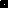 